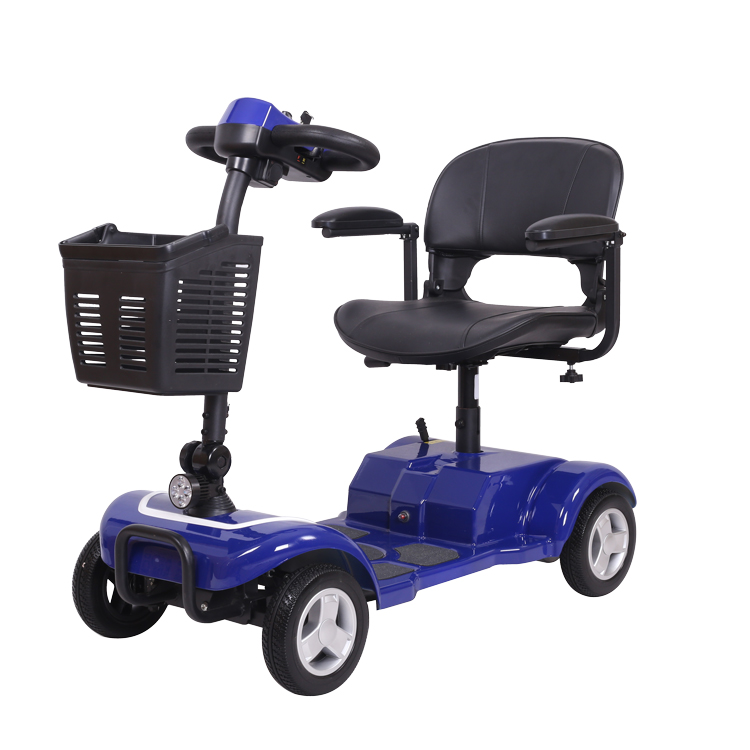 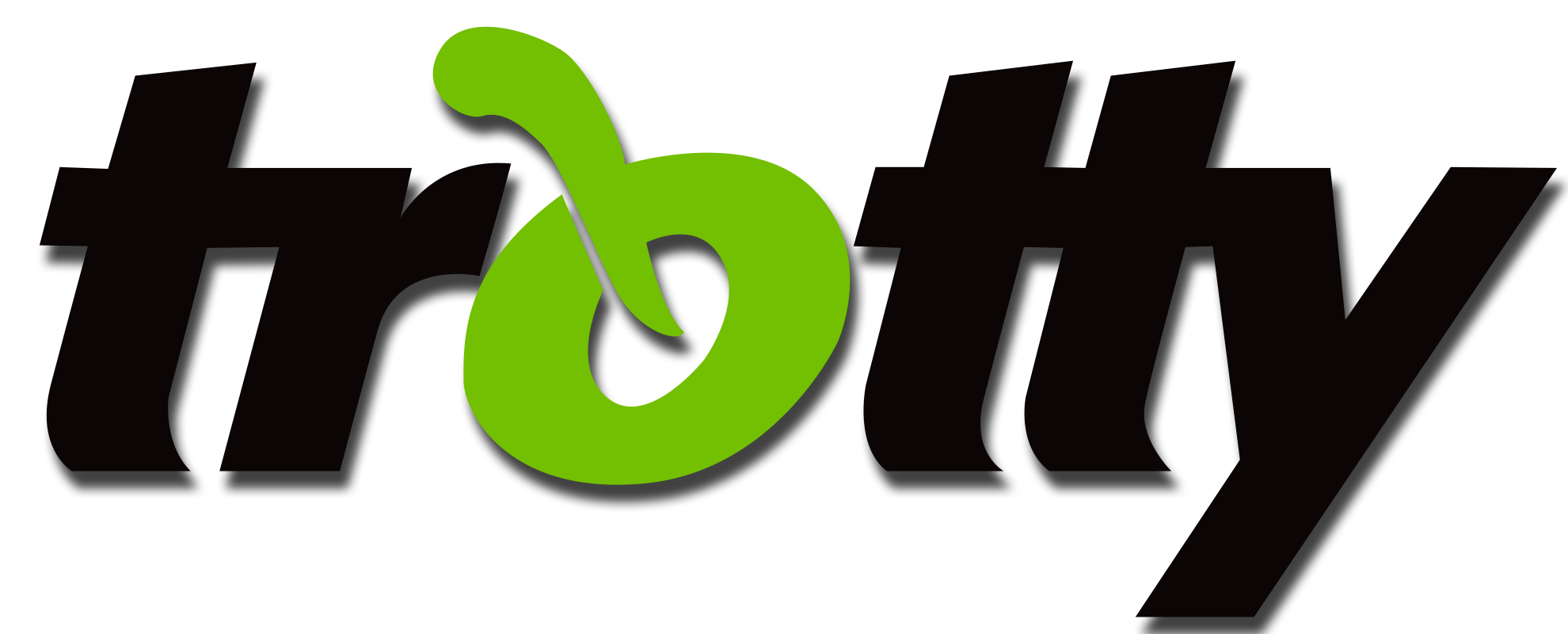 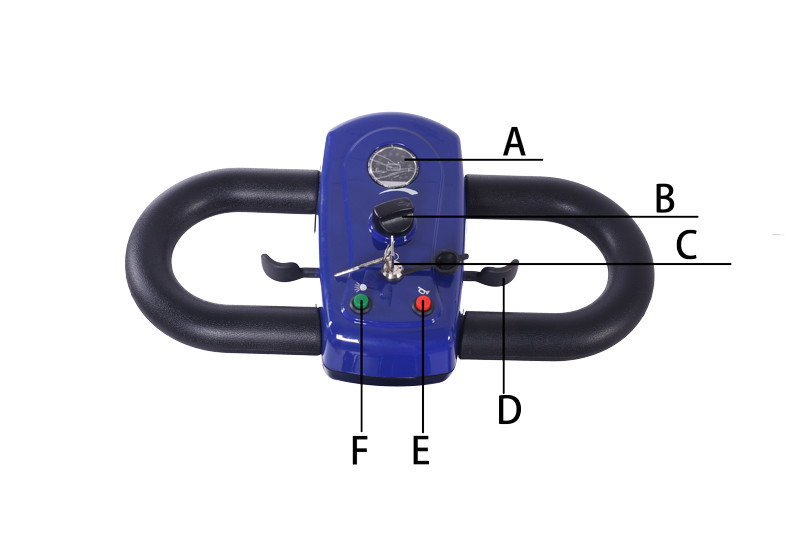 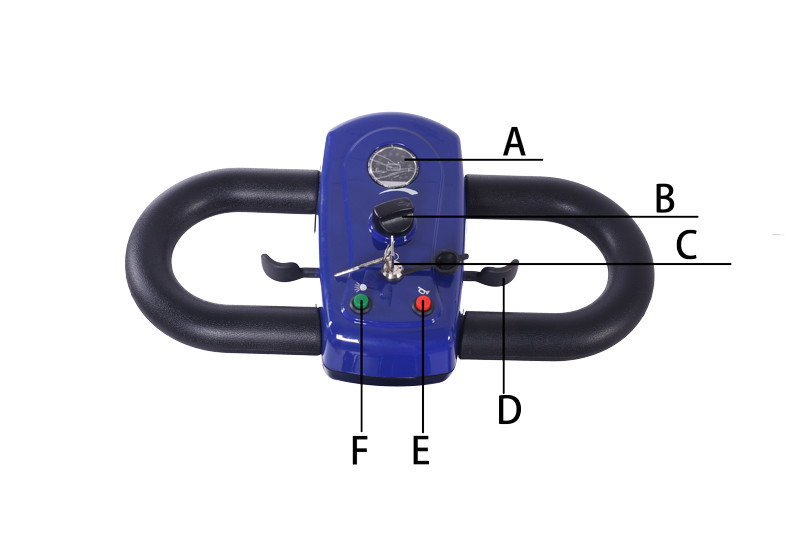 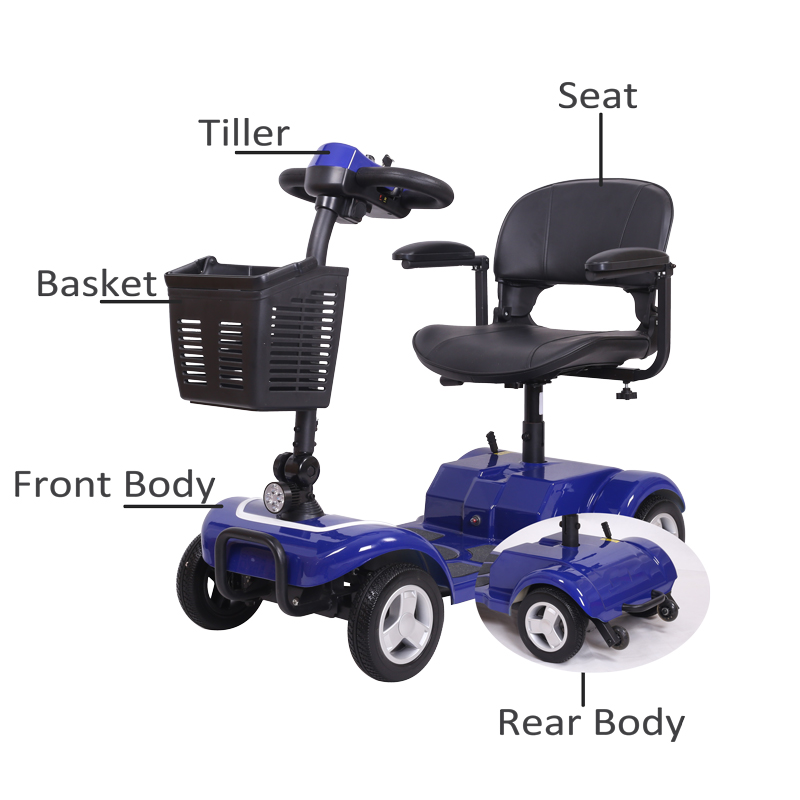 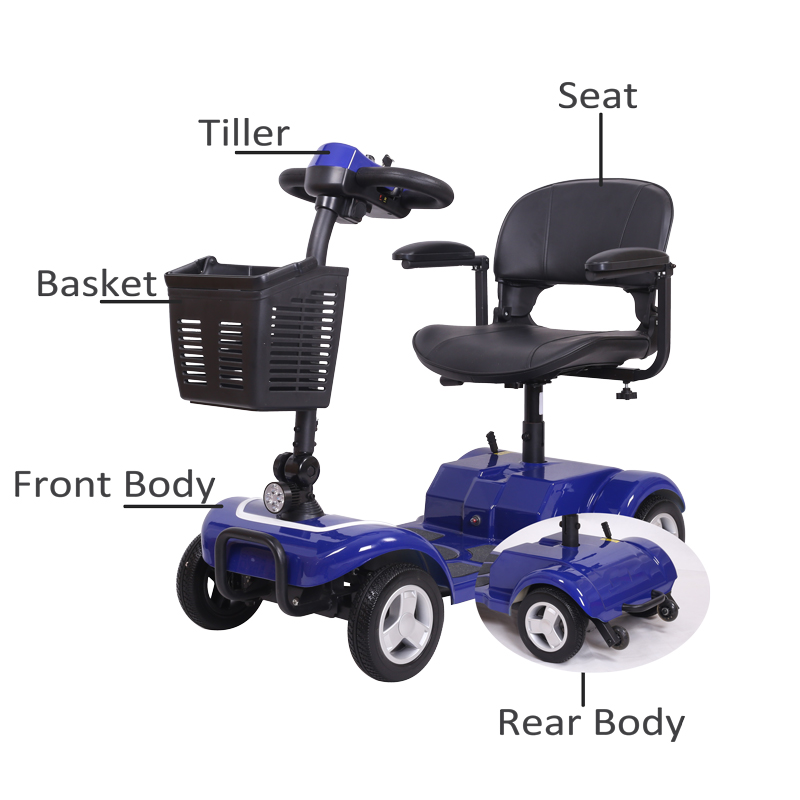 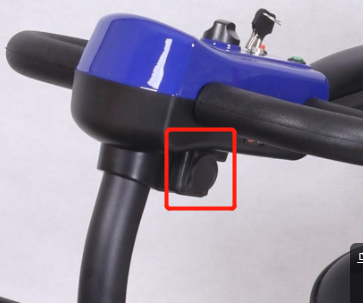 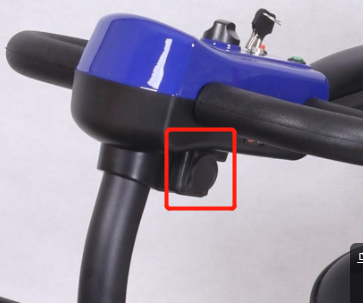 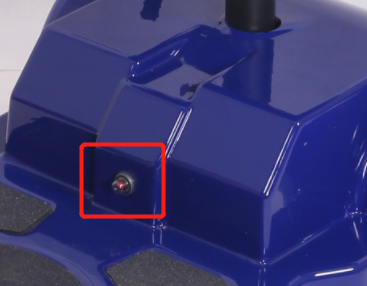 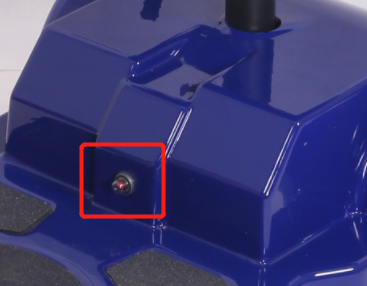                 3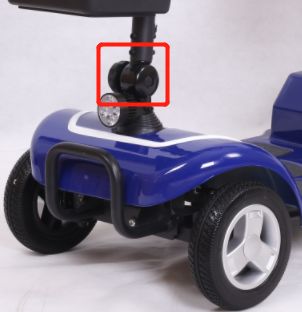 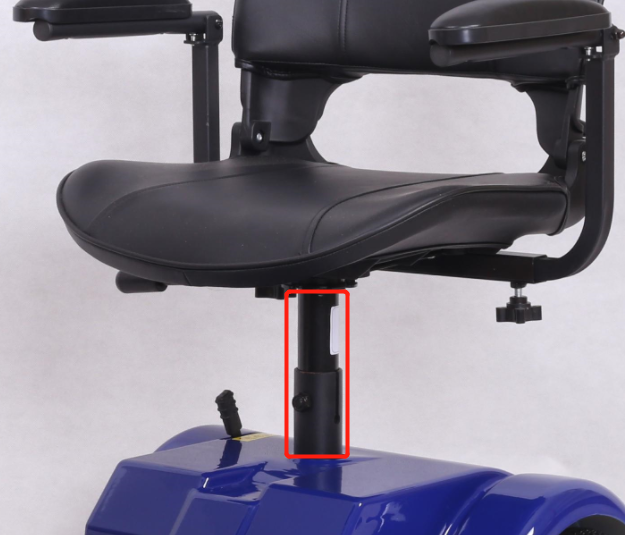 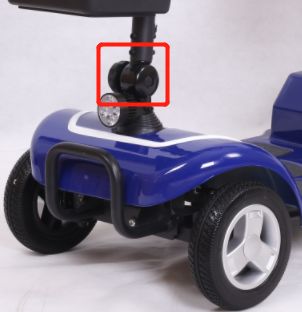 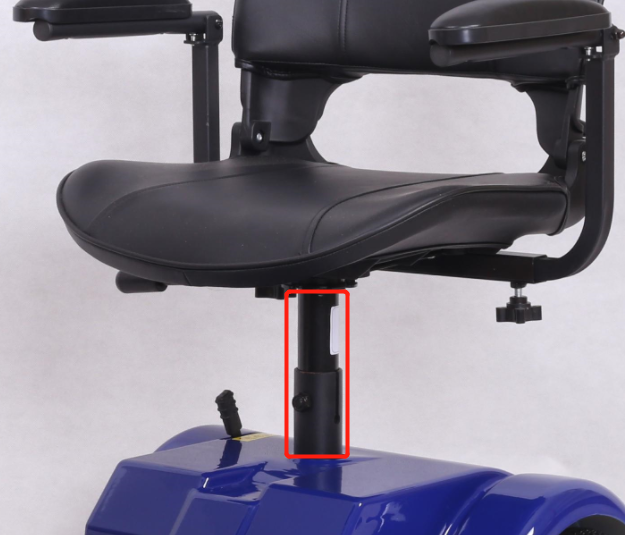 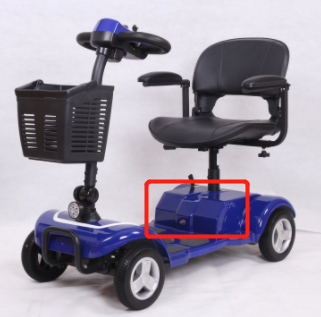 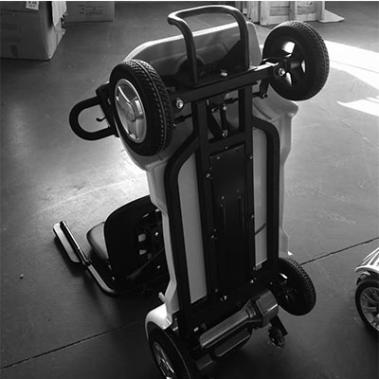 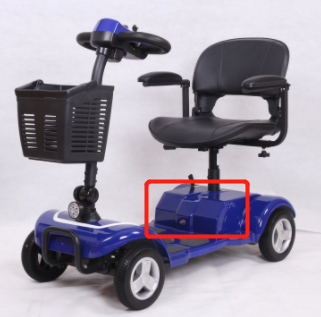 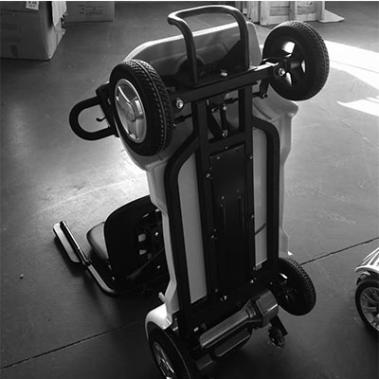 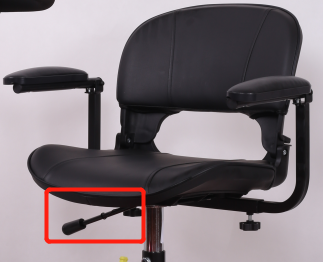 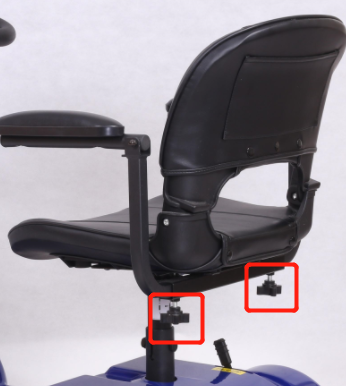 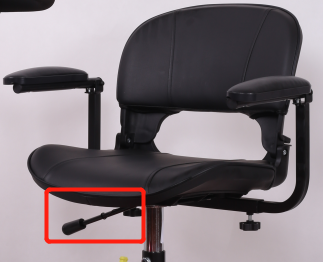 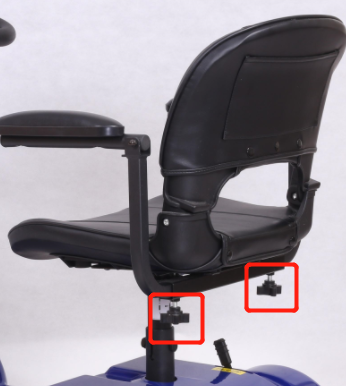 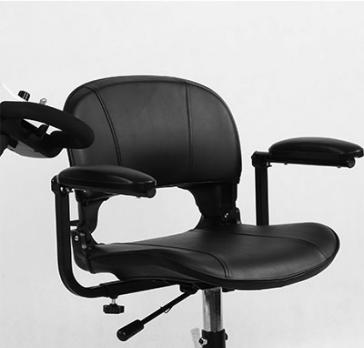 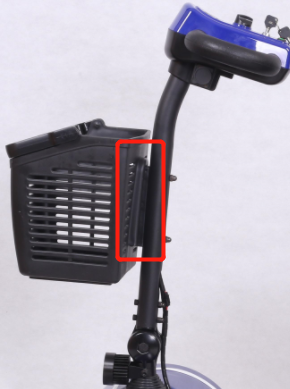 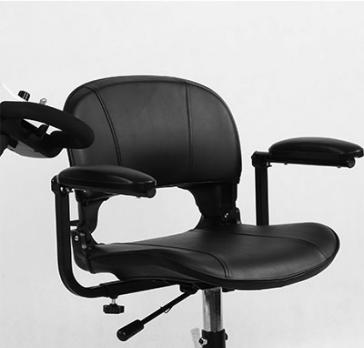 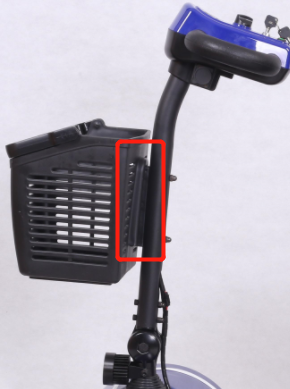  b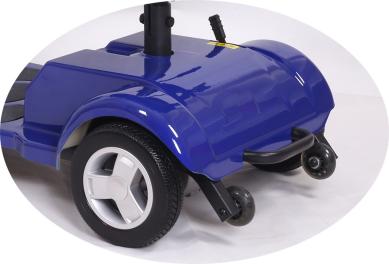 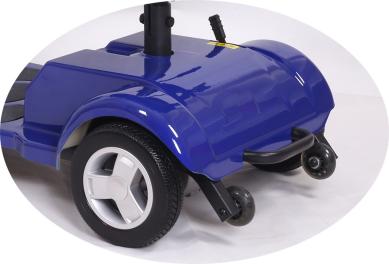 